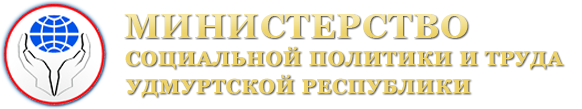 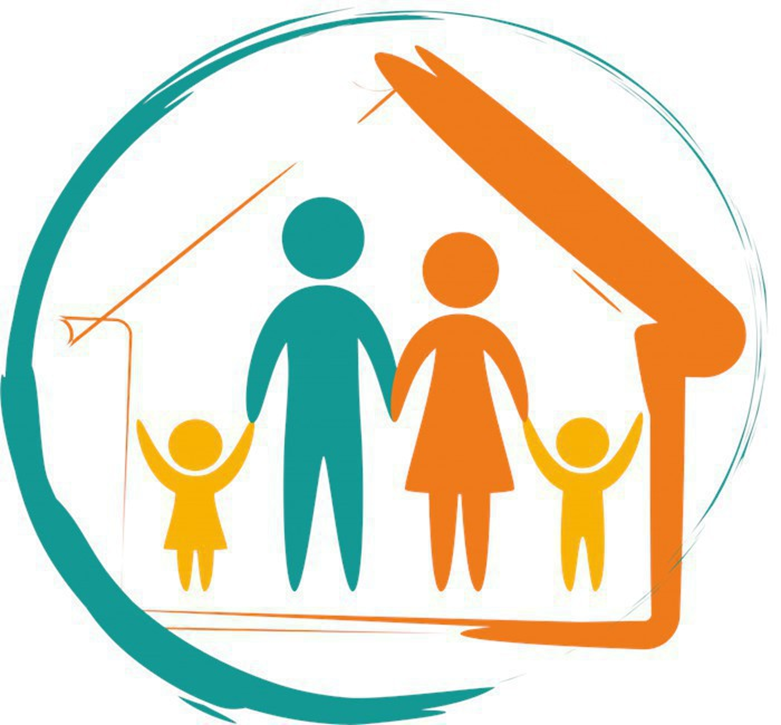 Государственная программа по оказанию содействия добровольному переселению в Российскую Федерацию соотечественников, проживающих за рубежомПАМЯТКА участника СОДЕРЖАНИЕ1. Краткая информация об Удмуртской РеспубликеУдмуртская Республика находится на востоке Русской равнины, в европейском Приуралье, в междуречье Камы и ее правого притока Вятки. На западе и севере Удмуртская Республика граничит с Кировской областью, на востоке – с Пермским краем, на юго-востоке – с Республикой Башкортостан, на юге и юго-западе – с Республикой Татарстан.Положение Удмуртской Республики в средних северных широтах и отсутствие поблизости морей и океанов обуславливают умеренно континентальный климат с холодной снежной зимой и теплым летом.В составе Удмуртской Республики 6 городов: 5 городов республиканского значения, 1 город районного значения, 25 сельских районов, 302 сельских поселения. Столица Удмуртской Республики – город Ижевск.Государственные языки – русский и удмуртский.Ведущей отраслью экономики республики является промышленность. Ключевую роль в ней играют крупные предприятия оборонно-промышленного комплекса, выпускающие высокотехнологичную продукцию.Предприятия республики производят оборудование для атомных электростанций, телекоммуникационные системы для космоса, различные виды оружия и вооружений, средства связи, радиоэлектронику, медицинскую технику, нефтегазовое оборудование, изделия из металла и пластмассы. Значительное место занимает деревообрабатывающая промышленность. Важный приоритет в развитии Удмуртии принадлежит и сельскому хозяйству.46% территории Удмуртии покрыто лесами, половина из которых являются хвойными.Транспортная сеть Удмуртии включает в себя сеть железных дорог, автомобильных дорог общего пользования, судоходных речных путей с выходом на Каспийское, Черное и Балтийское моря. Авиационные перевозки осуществляет государственная авиакомпания АО «Ижавиа».Туристический комплекс Удмуртии включает без малого 2,5 тыс. объектов. Многие из них связаны с жизнью и деятельностью таких всемирно известных людей, как Петр Ильич Чайковский, Михаил Тимофеевич Калашников, Галина Алексеевна Кулакова, Надежда Андреевна Дурова.2. Информация о Государственной программеГосударственная программа по оказанию содействия добровольному переселению в Российскую Федерацию соотечественников, проживающих за рубежом, реализуется на территории Удмуртской Республики с 2015 года. Нормативными правовыми документами, определяющими реализацию государственной программы, являются:Указ Президента Российской Федерации 22.06.2006 № 637 «О мерах по оказанию содействия добровольному переселению в Российскую Федерацию соотечественников, проживающих за рубежом»;постановление Правительства Удмуртской Республики от 31.03.2015               № 126 «Об утверждении государственной программы Удмуртской Республики «Развитие социально-трудовых отношений и содействие занятости населения Удмуртской Республики».Участником Государственной программы является соотечественник, достигший возраста 18 лет, обладающий дееспособностью и соответствующий требованиям, установленным Государственной программой. Подтверждением участия соотечественника в Государственной программе является свидетельство участника Государственной программы установленного Правительством Российской Федерации образца.Уполномоченным органом по реализации Государственной программы на территории Удмуртской Республики является Министерство социальной политики труда Удмуртской Республики.Информация о региональной программе переселения размещена на официальном сайте Министерства социальной политики и труда Удмуртской Республики: http://minsoc18.ru (раздел Информация для граждан/Оказание содействия добровольному переселению в Удмуртскую Республику).Территорией вселения является ВСЯ Удмуртская Республика:5 городов (Ижевск, Воткинск, Глазов, Можга, Сарапул) и 25 районов (Алнашский, Балезинский, Вавожский, Воткинский, Глазовский, Граховский, Дебесский, Завьяловский, Игринский, Камбарский, Каракулинский, Кезский, Кизнерский, Киясовский, Красногорский, Малопургинский, Можгинский, Сарапульский, Селтинский, Сюмсинский, Увинский, Шарканский, Юкаменский,    Якшур-Бодьинский, Ярский).3. Что дает участие в Государственной программеПраво на получение гражданства Российской Федерации в упрощенном порядке.Получение поддержки в центрах занятости населения Удмуртской Республики (содействие в трудоустройстве, информирование о ситуации на рынке труда, профессиональная ориентация).Трудоустройство без оформления разрешительных документов (без оформления патента и разрешения на работу).Меры социальной поддержки, которые предоставляются за счет средств федерального бюджета и бюджета Удмуртской Республики.Уплата налога на доходы физических лиц, получаемых при осуществлении трудовой деятельности, по льготной 13% ставке.4. Действия участника Государственной программы и членов его семьи, прибывших на территорию Удмуртской Республики5. Этапы оформления правового статуса участника Государственной программы на территории Удмуртской РеспубликиПрибытие участника Государственной программы и членов его семьи на территорию вселения осуществляется самостоятельно.Участник Государственной программы и члены его семьи, прибывшие на территорию вселения, самостоятельно размещаются в гостиницах либо иных местах временного проживания.После прибытия в Удмуртскую Республику участник Государственной программы обращается в территориальный орган Министерства внутренних дел Российской Федерации (Управление по вопросам миграции МВД по Удмуртской Республике) с целью постановки на учет в качестве участника Государственной программы или члена семьи участника Государственной программы по адресу: г. Ижевск, ул. Пушкинская, д. 164, каб.20                               (тел. +7 (3412) 419-193). Учет по месту пребывания иностранных граждан и лиц без гражданства носит уведомительный характер. Основанием для постановки на учет является факт въезда иностранного гражданина на территорию Российской Федерации. Стороной, принимающей иностранного гражданина или лица без гражданства в Российской Федерации, может быть гражданин Российской Федерации, постоянно проживающие в Российской Федерации иностранный гражданин или лицо без гражданства.Для постановки на учет по месту пребывания иностранный гражданин, являющийся участником Государственной программы, и прибывшие вместе с ним члены его семьи предъявляют принимающей стороне следующие документы: 1) документ, удостоверяющий личность иностранного гражданина и признаваемый Российской Федерацией в этом качестве; 2) миграционную карту (за исключением случаев освобождения иностранного гражданина от обязанности по заполнению миграционной карты в соответствии с международным договором Российской Федерации).Принимающая сторона заполняет бланк уведомления о прибытии иностранного гражданина в место пребывания.Заполненный бланк уведомления предоставляется принимающей стороной в орган миграционного учета непосредственно – лично или в электронной форме либо через многофункциональный центр (МФЦ) либо направляет его в установленном порядке почтовым отправлением или с использованием входящих в состав сети электросвязи средств связи. Принимающая сторона передает иностранному гражданину отрывную часть бланка уведомления о прибытии иностранного гражданина в место пребывания. Адреса и телефоны территориальных подразделений Управления по вопросам миграции МВД по Удмуртской Республике и учреждений МФЦ размещены на официальном сайте: 18.мвд.рф                                                             (раздел: Для граждан/Государственные услуги/Госуслуги УВМ/Осуществление миграционного учета/Местонахождение, график работы и контактные телефоны).Регистрации по месту жительства подлежат участник Государственной программы и прибывшие с ним члены его семьи, получившие разрешение на временное проживание или вид на жительство и обладающие правом пользования жилым помещением. За регистрацию по месту жительства в Российской Федерации иностранных граждан, являющихся участниками Государственной программы и членами их семей, государственная пошлина не уплачивается.В случае отсутствия у участника Государственной программы места жительства он и прибывшие с ним члены его семьи подлежат постановке на учет по месту пребывания в месте своего временного фактического нахождения на территории субъекта Российской Федерации, выбранного ими для постоянного проживания и указанного в свидетельстве участника Государственной программы.Участник Государственной программы и члены его семьи, являющиеся иностранными гражданами или лицами без гражданства, имеют возможность обратиться с заявлением о выдаче разрешения на временное проживание в территориальный орган МВД России – Управление по вопросам миграции МВД по Удмуртской Республике (г. Ижевск, ул. Пушкинская, д. 164               (тел. +7 (3412) 419-636, 419-114, 419-157).Участник Государственной программы вправе обратиться с заявлением о выдаче разрешения на временное проживание без учёта квоты, утверждённой Правительством Российской Федерации.За предоставление данной государственной услуги взимается государственная пошлина в размере 1600 рублей.Порядок подачи заявления о выдаче разрешения на временное проживание и перечень необходимых документов установлены Административным регламентом Министерства внутренних дел Российской Федерации по предоставлению государственной услуги по выдаче иностранным гражданам и лицам без гражданства разрешения на временное проживание в Российской Федерации, а также форм отметки и бланка документа о разрешении на временное проживание в Российской Федерации, утверждённого приказом МВД России от 8 июня 2020 года № 407.Перечень документов, необходимых для предоставления государственной услуги, размещен на официальном сайте: 18.мвд.рф (раздел: Для граждан/Государственные услуги/Госуслуги УВМ/Выдача иностранным гражданам и лицам без гражданства разрешения на временное проживание в Российской Федерации).При подаче заявления о выдаче разрешения на временное проживание необходимо учитывать следующее:- при наличии у заявителя и его родственников разных фамилий родственные отношения, сведения о которых необходимы для рассмотрения заявления о выдаче разрешения на временное проживание, подтверждаются соответствующими дополнительно предоставляемыми документами (например: свидетельство о рождении, документ о заключении брака);- документы, составленные на иностранном языке, подлежат переводу на русский язык. Если документ составлен на нескольких языках и среди них нет русского языка, то предоставляется перевод с одного языка по выбору заявителя. Верность перевода либо подлинность подписи переводчика должны быть нотариально засвидетельствованы в порядке, установленном законодательством Российской Федерации о нотариате;- иностранный гражданин, обратившийся с заявлением о выдаче разрешения на временное проживание на территории Российской Федерации, проходит обязательную государственную дактилоскопическую регистрацию по месту подачи заявления.Срок предоставления государственной услуги по заявлению иностранного гражданина, прибывшего в Российскую Федерацию в порядке, не требующем получения визы, составляет 60 суток со дня принятия заявления. В соответствии с частью 7 статьи 14 Федерального закона от 31 мая 2002 года № 62-ФЗ «О гражданстве Российской Федерации» иностранные граждане и лица без гражданства, являющиеся участниками Государственной программы и члены их семей, получившие разрешение на временное проживание в Российской Федерации или вид на жительство, имеющие регистрацию по месту жительства на территории субъекта Российской Федерации, выбранного ими для постоянного проживания в соответствии с Государственной программой либо состоящие на учёте по месту пребывания на территории указанного субъекта Российской Федерации, могут быть приняты в гражданство Российской Федерации в упрощённом порядке.По вопросу получения гражданства Российской Федерации участник Государственной программы обращается в Управление по вопросам миграции МВД по Удмуртской Республике (г. Ижевск, ул. Пушкинская,                                    д. 164 (тел. +7 (3412) 419-755, 419-159, 419-758).Рассмотрение заявления по вопросам гражданства Российской Федерации и принятие решения о приеме в гражданство Российской Федерации в упрощенном порядке осуществляется в срок до 3 месяцев со дня подачи указанного заявления и всех необходимых документов, оформленных надлежащим образом.Все представляемые вместе с заявлением документы, выполненные не на русском языке, подлежат переводу на русский язык. Верность перевода либо подлинность подписи переводчика должна быть удостоверена нотариальной записью.Некоторые документы, выданные компетентным органом иностранного государства, для признания их действительными в Российской Федерации должны быть легализованы либо на них должен быть проставлен апостиль, если иное не предусмотрено международным договором Российской Федерации. Установочные данные заявителя (фамилия, имя, отчество, дата и место рождения) в представленных документах должны быть идентичными.6. Порядок встречи и размещения участника Государственной программыПрибытие участника Государственной программы и членов его семьи на территорию вселения осуществляется самостоятельно.Участник Государственной программы и члены его семьи, прибывшие на территорию вселения, самостоятельно размещаются в гостиницах либо иных местах временного проживания.Постановка на миграционный учет по месту пребывания и регистрация по месту жительства участников Государственной программы и членов их семей осуществляется в соответствии с законодательством Российской Федерации.Уполномоченный орган (Министерство социальной политики и труда Удмуртской Республики), получив информацию от Управления по вопросам миграции МВД по Удмуртской Республике о сроках выезда и ожидаемого прибытия участника Государственной программы и членов его семьи, информирует Администрацию муниципального образования (уполномоченное лицо) об их прибытии.По прибытии участник Государственной программы обращается в Администрацию муниципального образования.Администрация муниципального образования:организует встречу участника Госпрограммы и членов его семьи (при необходимости);в течение 1 дня информирует центр занятости населения о прибытии участника Государственной программы;информирует участника Государственной программы о правах и обязанностях, о дополнительных гарантиях и мерах социальной поддержки;предоставляет участнику Государственной программы информационные, консультационные, юридические, другие услуги;в случае необходимости оказывает содействие участнику Государственной программы:в подборе вариантов коммерческого найма жилых помещений посредством привлечения к сотрудничеству агентств недвижимости, граждан, организаций с целью постановки на миграционный учет по месту пребывания, регистрации по месту жительства и размещения участника Государственной программы и членов его семьи;в участии в действующих жилищных программах по оказанию государственной поддержки при строительстве и приобретении жилья в рамках действующего законодательства;в приобретении (получении) земельных участков в рамках действующего законодательства;оказывает содействие в своевременном и качественном предоставлении услуг участнику Государственной программы и членам его семьи организациями здравоохранения, образования, социального обслуживания, находящимися в ведении Удмуртской Республики, в рамках действующего законодательства;направляет участника Государственной программы в центр занятости населения;организует работу по предоставлению дополнительных гарантий, предусмотренных Государственной программой;отслеживает ход обустройства участника Государственной программы и членов его семьи.Центр занятости населения:- осуществляет постановку на регистрационный учет участника Государственной программы в соответствии с действующим законодательством о занятости населения; - принимает решение о предоставлении либо об отказе в предоставлении социальных выплат участникам Государственной программы, предусмотренных постановлением Правительства Удмуртской Республики от 30 ноября 2015 года № 534 «Об утверждении Положения о порядке финансирования в Удмуртской Республике мероприятий по оказанию содействия добровольному переселению в Российскую Федерацию соотечественников, проживающих за рубежом»;в случае необходимости:- организует встречу участника Государственной программы с работодателем, планирующим его трудоустройство;- предоставляет участнику Государственной программы информацию о возможности организации профессионального обучения и дополнительного профессионального образования по направлению центра занятости населения.7. Оформление необходимых документов на территории Российской ФедерацииПаспорт гражданина Российской Федерации – это основной документ, удостоверяющий личность гражданина Российской Федерации на территории Российской Федерации.Выдача, замена паспорта гражданина Российской Федерации на территории Удмуртской Республики осуществляется:территориальными подразделениями Управления по вопросам миграции МВД по Удмуртской Республике;многофункциональными центрами предоставления государственных и муниципальных услуг (МФЦ);посредством официального интернет-портала государственных и муниципальных услуг: https://esia.gosuslugi.ru (раздел «Категории услуг»).Перечень документов, необходимых для предоставления государственной услуги, адреса территориальных подразделений Управления по вопросам миграции Министерства внутренних дел по Удмуртской Республике и учреждений МФЦ размещены на официальном сайте МВД по Удмуртской Республике: 18.мвд.рф/Государственные услуги, оказываемые МВД по Удмуртской Республике/Государственные услуги в сфере миграции/Выдача или замена паспорта гражданина РФ.В соответствии с Федеральным законом от 1 апреля 1996 года № 27-ФЗ «Об индивидуальном (персонифицированном) учете в системе обязательного пенсионного страхования» предусматривается открытие индивидуального лицевого счета с постоянным страховым номером и выдача документа, подтверждающего регистрацию в системе индивидуального (персонифицированного) учета, на бумажном носителе или в форме электронного документа (СНИЛС). Документ, подтверждающий регистрацию в системе индивидуального (персонифицированного) учета, предъявляется при устройстве на работу, необходим для получения государственных услуг в электронной форме, полиса обязательного медицинского страхования в рамках обязательного медицинского страхования.Участнику Государственной программы и членам его семьи для получения документа, подтверждающего регистрацию в системе индивидуального (персонифицированного) учета, необходимо иметь:документ, удостоверяющий личность;документ, подтверждающий регистрацию по месту жительства (пребывания) на территории Российской Федерации. Документы, необходимые для регистрации в системе индивидуального (персонифицированного) учета, представляются на русском языке или на иностранном языке с переводом на русский язык. Верность перевода и подлинность подписи переводчика должна быть заверена в установленном порядке.Услуги по выдаче документа, подтверждающего регистрацию в системе индивидуального (персонифицированного) учета, оказывают территориальные органы Пенсионного фонда Российской Федерации. Адреса территориальных органов Государственного учреждения – отделения Пенсионного фонда Российской Федерации по Удмуртской Республике размещены на сайте: http://www.pfrf.ru.Телефон горячей линии: (3412) 400-123.Адрес электронной почты: opfur@019.pfr.ruКонсультации по вопросу получения документа, подтверждающего регистрацию в системе индивидуального (персонифицированного) учета, можно получить в многофункциональных центрах предоставления государственных и муниципальных услуг Удмуртской Республики (МФЦ).Адреса учреждений МФЦ размещены на официальном сайте: https://mfcur.ruЦентр телефонного обслуживания: 122, 8-800-302-00-18.Адрес электронной почты: info@mfc.udmr.ruВ соответствии с пунктом 1 статьи 83 Налогового кодекса Российской Федерации в целях проведения налогового контроля физические лица (граждане Российской Федерации, иностранные граждане и лица без гражданства) подлежат постановке на учет в налоговых органах по месту жительства физического лица, а также по месту нахождения принадлежащего им недвижимого имущества и транспортных средств и по иным основаниям, предусмотренным Кодексом.Физическое лицо, поставленное на учет в налоговом органе Российской Федерации, получает документ, подтверждающий постановку на учет с присвоением идентификационного номера налогоплательщика (ИНН). Для постановки на учет необходимо обратиться в любой налоговый орган, осуществляющий функции учета налогоплательщиков, с заявлением по форме, утвержденной приказом Федеральной налоговой службы Российской Федерации от 11.08.2011 № ЯК-7-6/488@. При себе необходимо иметь следующие документы: документ, удостоверяющий личность;документ, подтверждающий регистрацию по месту жительства (пребывания) на территории Российской Федерации. Документы, необходимые для постановки на учет иностранных граждан, представляются в налоговые органы на русском языке или на иностранном языке с переводом на русский язык. Верность перевода и подлинность подписи переводчика должна быть заверена в установленном порядке.Консультации по вопросу постановки на налоговый учет осуществляют:Федеральная налоговая служба (ФНС России), телефон контакт-центра:                  8-800-222-2222;Управление Федеральной налоговой службы по Удмуртской Республике (УФНС России по Удмуртской Республике), телефон:+7 (3412) 488-300,                    факс:+7 (3412) 488-302.Адреса инспекций УФНС России по Удмуртской Республике размещены на официальном сайте: https://www.nalog.ru/rn18 (раздел: Контакты/Контакты инспекций).Обязательное медицинское страхование (ОМС) – вид обязательного социального страхования, гарантирующий застрахованному лицу оказание бесплатной медицинской помощи за счет средств обязательного медицинского страхования (в пределах территориальной программы ОМС на территории страхования и в пределах базовой программы ОМС на территории всей Российской Федерации). В соответствии с Федеральным законом от 29 ноября 2010 года № 326-ФЗ «Об обязательном медицинском страховании в Российской Федерации» и Правилами обязательного медицинского страхования, утвержденными приказом Министерства здравоохранения Российской Федерации от 28 февраля 2019 года № 108н, обязательному медицинскому страхованию наравне с гражданами Российской Федерации подлежат иностранные граждане, имеющие: разрешение на временное проживание или вид на жительство в Российской Федерации;удостоверение беженца или свидетельство о рассмотрении ходатайства о признании беженцем по существу, или копию жалобы на решение о лишении статуса беженца в Федеральную миграционную службу с отметкой о ее приеме к рассмотрению, или свидетельство о предоставлении временного убежища на территории Российской Федерации в соответствии с Федеральным законом «О беженцах»;трудовой договор (контракт), на основании которого трудящиеся иностранные граждане государств – членов Евразийского экономического союза (ЕАЭС) прибыли на территорию России;документ, подтверждающий, что иностранный гражданин является членом Коллегии, должностным лицом или сотрудником органов ЕАЭС.Гражданин в рамках обязательного медицинского страхования получает полис ОМС. Полис ОМС необходимо предъявлять при обращении в государственную медицинскую организацию за медицинской помощью, которая должна быть оказана бесплатно для пациента. Счет за лечение медицинская организация выставит в соответствующую страховую компанию. Порядок получения полисов ОМС иностранными гражданами определяется характером их проживания на территории Российской Федерации: постоянным или временным. Выдача полисов ОМС в рамках обязательного медицинского страхования осуществляется бесплатно и только в стационарных пунктах выдачи страховых медицинских организаций.При оформлении полиса ОМС необходимо представить следующие документы (с переводом на русский язык):документ, удостоверяющий личность;разрешение на временное проживание (для временно проживающих на территории Российской Федерации), вид на жительство в Российской Федерации (для постоянно проживающих на территории Российской Федерации) либо удостоверение беженца или свидетельство о рассмотрении ходатайства о признании беженцем по существу, или копия жалобы на решение о лишении статуса беженца в федеральный орган исполнительной власти в сфере внутренних дел, или свидетельство о предоставлении временного убежища на территории Российской Федерации;трудовой договор (контракт), документ сотрудника Коллегии или органов ЕАЭС;документ, подтверждающий регистрацию в системе индивидуального персонифицированного учета;свидетельство о рождении для детей.Документы, необходимые для получения полиса ОМС представляются на русском языке или на иностранном языке с переводом на русский язык. Верность перевода и подлинность подписи переводчика должна быть заверена в установленном порядке.Адреса и время работы стационарных пунктов выдачи полисов ОМС размещены на официальном сайте Территориального фонда обязательного медицинского страхования Удмуртской Республики: https://www.tfoms18.ru (Страховые организации/Пункты выдачи полисов ОМС).По вопросам получения полисов ОМС можно обращаться в Территориальный фонд обязательного медицинского страхования Удмуртской Республики: 426035, Удмуртская Республика, г. Ижевск, ул. им. Репина, д. 22.Телефон/факс: (3412) 63-45-55, 63-46-11.Адрес электронной почты: pm@tfoms18.ru.Телефон контакт-центра ОМС: 8-800-301-333-7.8. Государственные гарантии и социальная поддержкаУчастник Государственной программы и члены его семьи, совместно переселяющиеся на постоянное место жительства в Российскую Федерацию, имеют право на получение государственных гарантий и социальной поддержки в зависимости от выбранной территории вселения, в том числе:на компенсацию за счет средств федерального бюджета расходов на переезд к будущему месту проживания, включая оплату консульского сбора и сбора в счет возмещения фактических расходов, связанных с оформлением визы и приемом заявления о выдаче разрешения на временное проживание, переезд и провоз личного имущества;на ввоз в Российскую Федерацию личного имущества без ограничения общей стоимости и вне зависимости от веса товара, включая транспортные средства, бывшие в употреблении и приобретенные до въезда на территорию Российской Федерации;на освобождение от уплаты таможенных платежей в соответствии с правом Евразийского экономического союза и законодательством Российской Федерации о таможенном регулировании;на компенсацию за счет средств федерального бюджета расходов на уплату государственной пошлины за оформление документов, определяющих правовой статус переселенцев на территории Российской Федерации (за выдачу разрешения на временное проживание и вида на жительство; за рассмотрение заявлений по вопросам гражданства Российской Федерации и выдачу соответствующих документов; за выдачу паспорта гражданина Российской Федерации);на получение подъемных (пособие на обустройство);на содействие в трудоустройстве и занятости участников Госпрограммы и членов их семей;на содействие в обеспечении детей участников Госпрограммы местами в дошкольных образовательных организациях и общеобразовательных организациях;на содействие участникам Госпрограммы и членам их семей в получении дополнительного профессионального образования, в том числе в повышении квалификации, переобучении и профессиональной переподготовке;на содействие в своевременном и качественном предоставлении услуг участнику Госпрограммы и членам его семьи организациями здравоохранения, образования, социального обслуживания, находящимися в ведении Удмуртской Республики в рамках действующего законодательства.За получением консультации о возможности получения указанных выплат участник Государственной программы может обратиться в Управление по вопросам миграции МВД по Удмуртской Республике (г. Ижевск,                                     ул. Пушкинская, д. 164 (тел. +7 (3412) 419-193).9. Дополнительные меры социальной поддержки, предоставляемые из бюджета Удмуртской Республикикомпенсация расходов участников Государственной программы на признание образования и (или) квалификации, полученных в иностранном государстве (не более 6500 рублей);компенсация стоимости найма (аренды) жилого помещения (до 15000 рублей);единовременное подъемное пособие (в размере величины прожиточного минимума, установленного в Удмуртской Республике для трудоспособного населения);единовременная выплата участникам Государственной программы, имеющим члена(ов) семьи в возрасте до 18 лет (включительно) и (или)        члена(ов) семьи в возрасте до 23 лет, обучающихся по очной форме обучения в образовательных организациях среднего профессионального или высшего образования, расположенных на территории Удмуртской Республики, вписанных в свидетельство участника Государственной программы, прибывших на территорию Удмуртской Республики (на каждого члена семьи в возрасте до 18 лет и (или) до 23 лет в размере величины прожиточного минимума, установленного в Удмуртской Республике для детей);компенсация расходов на прохождение медицинского освидетельствования участником Государственной программы (не более 5500 рублей);компенсация расходов, связанных с регистрацией участника Государственной программы в качестве индивидуального предпринимателя (не более 10000 рублей);предоставление единовременной финансовой помощи участнику Государственной программы на открытие собственного дела (50000 рублей).Первичное медицинское обследование и диспансеризация проводятся в медицинских учреждениях Удмуртской Республики.Признание образования и (или) квалификации, полученных в иностранном государстве осуществляет Федеральное государственное бюджетное учреждение «Главный государственный экспертный центр оценки образования». Подробнее о процедуре можно узнать на сайте http://nic.gov.ru. Ближайшие центры по признанию образования находятся в г. Пермь                             и г. Казань.10. Порядок предоставления услуг по трудоустройству, организации обучения, переподготовки, повышения квалификации и профессиональной адаптации участника Государственной программы и членов его семьиУчастники Государственной программы и члены их семей вправе осуществлять трудовую деятельность наравне с гражданами Российской Федерации. Работодателям, принимающим на работу участников Госпрограммы и членов их семей, не требуется оформление каких-либо разрешений.Оказание содействия участникам Государственной программы и членам их семей в трудоустройстве, а также предоставление государственных услуг по информированию о ситуации на рынке труда и профессиональной ориентации осуществляется в центрах занятости населения.Центрами занятости населения предоставляются следующие государственные услуги:содействие гражданам в поиске подходящей работы;информирование о положении на рынке труда в Удмуртской Республике;организация ярмарок вакансий и учебных рабочих мест;организация профессиональной ориентации граждан в целях выбора сферы деятельности (профессии), трудоустройства, прохождения профессионального обучения, дополнительного профессионального образования, повышения квалификации, профессиональной переподготовки;психологическая поддержка безработных граждан;профессиональное обучение и дополнительное профессиональное образование безработных граждан, включая обучение в другой местности;организация проведения оплачиваемых общественных работ;социальная адаптация безработных граждан на рынке труда;содействие самозанятости безработных граждан, включая оказание гражданам, признанным в установленном порядке безработными, и гражданам, признанным в установленном порядке безработными, прошедшим профессиональное обучение, повышение квалификации, получившим дополнительное профессиональное образование и профессиональную переподготовку по направлению органов службы занятости, единовременной финансовой помощи при их государственной регистрации в качестве юридического лица, индивидуального предпринимателя либо крестьянского (фермерского) хозяйства, а также единовременной финансовой помощи на подготовку документов для соответствующей государственной регистрации.11. Услуги в сфере здравоохраненияМедицинская помощь участнику Государственной программы и членам его семьи на территории муниципального образования в Удмуртской Республике осуществляется медицинскими организациями по месту их размещения.Оказание медицинской помощи участникам Государственной программы и членам их семей включает:1) организацию оформления полисов обязательного медицинского страхования. Оформление и выдачу полисов обязательного медицинского страхования обеспечивают страховые медицинское организации;2) организацию оказания медицинской помощи в рамках Территориальной программы государственных гарантий бесплатного оказания гражданам медицинской помощи на территории Удмуртской Республики на соответствующий год и на плановый период.Для получения разрешения на временное проживание и вида на жительство в Российской Федерации участники Государственной программы и члены их семей проходят медицинское освидетельствование.Проведение медицинского освидетельствования участников Государственной программы и членов их семей осуществляется в государственных медицинских организациях Удмуртской Республики, перечень которых утверждается Министерством здравоохранения Удмуртской Республики.Медицинское освидетельствование проводится участниками Государственной программы и членами их семей за счет личных средств.Медицинские организации в установленном порядке выдают документы, подтверждающие отсутствие у участника Государственной программы и членов его семьи заболевания наркоманией и инфекционных заболеваний, которые представляют опасность для окружающих, предусмотренных перечнем, утверждаемым уполномоченным Правительством Российской Федерации федеральным органом исполнительной власти, а также сертификат об отсутствии у участника Госпрограммы и членов его семьи заболевания, вызываемого вирусом иммунодефицита человека (ВИЧ-инфекции), являющиеся основанием для выдачи разрешения на временное проживание иностранным гражданам и лицам без гражданства, или вида на жительство в Российской Федерации.Гражданам, страдающим социально значимыми заболеваниями, и гражданам, страдающим заболеваниями, представляющими опасность для окружающих, оказывается медицинская помощь и обеспечивается диспансерное наблюдение в соответствующих медицинских организациях.12. Услуги в сфере образованияРешение вопросов регулирования услуг в сфере дошкольного, начального общего, основного общего и среднего общего образования осуществляется отделами образования Администраций муниципальных образований, расположенных на территориях муниципальных образований в Удмуртской Республике.Содействие участнику Государственной программы и членам его семьи по вопросам среднего профессионального образования, высшего образования осуществляется Министерством образования и науки Удмуртской Республики.13. Услуги в сфере социального обеспеченияРешение вопросов регулирования услуг в сфере социального обеспечения осуществляется территориальными органами Министерства социальной политики и труда Удмуртской Республики. Органами социальной защиты населения в соответствии с действующим законодательством предусматривается предоставление мер социальной поддержки участникам Государственной программы и членам их семей в части обеспечения своевременных выплат (ежемесячное пособие на ребенка, ежемесячная денежная выплата ветеранам труда, труженикам тыла, жертвам политических репрессий, ежемесячная компенсация расходов на оплату жилого помещения и коммунальных услуг) с учетом требований, установленных соответствующими административными регламентами, а также социальное обслуживание участников Государственной программы и членов их семей в организациях социального обслуживания, находящихся в ведении Удмуртской Республики. 14. Государственные органы, ответственные за реализацию Государственной программы на территории Удмуртской РеспубликиМинистерство социальной политики и труда Удмуртской Республики:Местонахождения: 426004, Удмуртская Республика, г. Ижевскул. Ломоносова, д. 5Телефоны:+7 (3412) 22-27-30 (приемная),+7 (3412) 22-28-42 (сектор трудовой миграции)Факс: +7 (3412) 22-28-58Электронная почта: mail@msp.udmr.ruОфициальный интернет-сайт: http://minsoc18.ruУправление по вопросам миграции Министерства внутренних делпо Удмуртской Республике:Местонахождения: 426076, Удмуртская Республика, г. Ижевск,ул. Пушкинская, д. 164Телефоны: +7 (3412) 41-90-55,+7 (3412) 41-91-93Электронная почта: uvm.18@mvd.ruОфициальный интернет-сайт: http://18.мвд.рф/управление-по-вопросам-миграцииМинистерство здравоохранения Удмуртской Республики:Местонахождения: 426008, Удмуртская Республика, г. Ижевск,пер. Интернациональный, д. 15Телефон: +7 (3412) 60-23-00Электронная почта: mail@mz.udmr.ruОфициальный интернет-сайт: https://mzur.ruМинистерство образования и науки Удмуртской Республики:Местонахождения: 426051, Удмуртская Республика, г. Ижевскул. Максима Горького, д. 73Телефон/факс: +7 (3412) 22-30-42Электронная почта: mail@mo.udmr.ruОфициальный интернет-сайт: https://udmedu.ru15. Администрации муниципальных образований в Удмуртской Республике16. Казенное учреждение Удмуртской Республики «Республиканский центр занятости населения» и его филиалы1.Краткая информация об Удмуртской Республике……………………….Краткая информация об Удмуртской Республике……………………….22.Информация о Государственной программе……………………………….Информация о Государственной программе……………………………….33.Что дает участие в Государственной программе……………..............Что дает участие в Государственной программе……………..............44.Действия участника Государственной программы и членов его семьи, прибывших на территорию Удмуртской Республики…………………………………………………………………………………………….Действия участника Государственной программы и членов его семьи, прибывших на территорию Удмуртской Республики…………………………………………………………………………………………….55.Этапы оформления правового статуса участника Государственной программы на территории Удмуртской Республики………………………………………………………………………………………………Этапы оформления правового статуса участника Государственной программы на территории Удмуртской Республики………………………………………………………………………………………………6-106.Порядок встречи и размещения участника Государственной программы………………………………………………………………………………………………Порядок встречи и размещения участника Государственной программы………………………………………………………………………………………………10-127.Оформление необходимых документов на территории Российской федерации……………………………………………………………………………………………….Оформление необходимых документов на территории Российской федерации……………………………………………………………………………………………….12-167.1Оформление паспорта гражданина Российской Федерации………………………………………………………………………………………..127.2Оформление документа, подтверждающего регистрацию в системе индивидуального (персонифицированного) учета………………………………………………………………………………………………….13-147.3Оформление свидетельства о постановке на налоговый учет……………………………………………………………………………………………………14-157.4Оформление полиса в рамках обязательного медицинского страхования………………………………..........................................................15-168.Государственные гарантии и социальная поддержка……………………………Государственные гарантии и социальная поддержка……………………………17-189.Дополнительные меры социальной поддержки, предоставляемые из бюджета Удмуртской Республики…….........................................................Дополнительные меры социальной поддержки, предоставляемые из бюджета Удмуртской Республики…….........................................................18-1910.Порядок предоставления услуг по трудоустройству, организации обучения, переподготовке, повышения квалификации и профессиональной адаптации участника Государственной программы и членов его семьи…………………………………………………………………………………..Порядок предоставления услуг по трудоустройству, организации обучения, переподготовке, повышения квалификации и профессиональной адаптации участника Государственной программы и членов его семьи…………………………………………………………………………………..19-2011.Услуги в сфере здравоохранения…………………………………………………………….Услуги в сфере здравоохранения…………………………………………………………….20-2112.Услуги в сфере образования…………………………………………………………………….Услуги в сфере образования…………………………………………………………………….21-2213.Услуги в сфере социального обеспечения………………………………………………Услуги в сфере социального обеспечения………………………………………………2214.Государственные органы, ответственные за реализацию Государственной программы на территории Удмуртской Республики……………………………………………………………………………………………….Государственные органы, ответственные за реализацию Государственной программы на территории Удмуртской Республики……………………………………………………………………………………………….22-2315.Адреса Администраций муниципальных образований в Удмуртской Республике………………………………………...........................................................Адреса Администраций муниципальных образований в Удмуртской Республике………………………………………...........................................................23-2616.Адреса казенного учреждения Удмуртской Республики «Республиканский центр занятости населения» и его филиалов…………………………………………………………………………………………………..Адреса казенного учреждения Удмуртской Республики «Республиканский центр занятости населения» и его филиалов…………………………………………………………………………………………………..26-29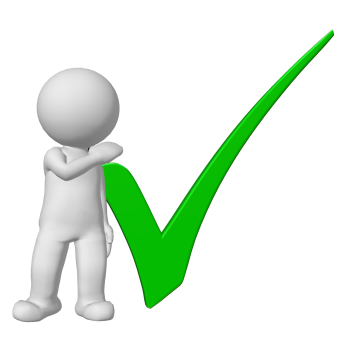 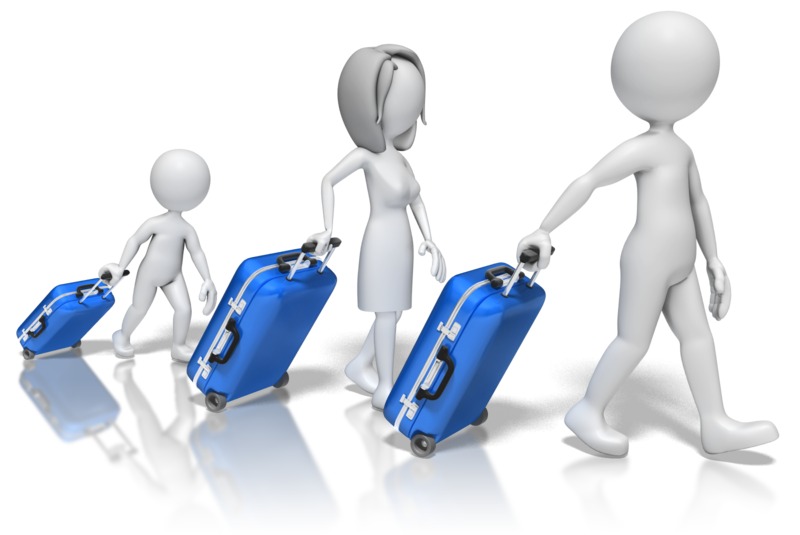 Прохождение таможенного контроля в отношении ввозимых на территорию Российской Федерации товаров и (или) транспортных средств для личного пользованияОформление правового статуса на территории Российской Федерации (получение разрешения на временное проживание, гражданства Российской федерации)Оформление правового статуса на территории Российской Федерации (получение разрешения на временное проживание, гражданства Российской федерации)Оформление правового статуса на территории Российской Федерации (получение разрешения на временное проживание, гражданства Российской федерации)Оформление необходимых документов на территории Российской Федерации; признание и установление эквивалентности документов иностранных государств об образованииОформление необходимых документов на территории Российской Федерации; признание и установление эквивалентности документов иностранных государств об образованииПолучение мер социальной поддержкииз федерального бюджета и бюджета Удмуртской Республики.Получение услуг в государственных учрежденияхПолучение мер социальной поддержкииз федерального бюджета и бюджета Удмуртской Республики.Получение услуг в государственных учрежденияхРеализация права на назначение пенсии на территории Российской ФедерацииРеализация права на назначение пенсии на территории Российской ФедерацииI этап Постановка на миграционный учет II этапПолучение разрешения на временное проживание Получение разрешения на временное проживание III этапПолучение гражданства Российской Федерации 7.1Оформление паспорта гражданинаРоссийской Федерации7.2Оформление документа, подтверждающего регистрацию в системе индивидуального (персонифицированного) учета7.3Оформление свидетельства о постановке на налоговый учет7.4Оформление полиса в рамках обязательного медицинского страхования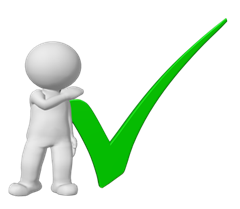 Администрация муниципального образованияАдреса и телефоныАдминистрация муниципального образования «Город Ижевск»426070, Удмуртская Республика,г. Ижевск, ул. Пушкинская, д. 276,телефон: +7(3412) 41-41-00Администрация муниципального образования «Город Воткинск»427430, Удмуртская Республика,г. Воткинск, ул. Ленина, д. 7,телефон: +7(34145) 5-21-15Администрация муниципального образования «Воткинский район»427431, Удмуртская Республика,г. Воткинск, ул. Красноармейская, д. 43а,телефон: +7(34145) 5-12-70Администрация муниципального образования «Город Глазов»427621, Удмуртская Республика,г. Глазов, ул. Динамо, д. 6,телефон: +7(34141) 2-18-50Администрация муниципального образования «Глазовский район»427621, Удмуртская Республика,г. Глазов, ул. М. Гвардии, д. 22а,телефон: +7(34141) 2-25-75Администрация муниципального образования «Город Можга»427790, Удмуртская Республика,г. Можга, ул. Можгинская, д. 59,телефон: +7(34139) 3-12-28Администрация муниципального образования «Можгинский район»427790, Удмуртская Республика,г. Можга, ул. Можгинская, д. 59,телефоны: +7(34139) 3-22-29, 3-17-04Администрация муниципального образования «Город Сарапул»427960, Удмуртская Республика,г. Сарапул, ул. Красная площадь, д. 8,телефон: +7(34147) 3-20-40Администрация муниципального образования «Сарапульский район»427990, Удмуртская Республика,с. Сигаево, ул. Лермонтова, д. 30,телефон/факс: +7(34147) 24-810Администрация муниципального образования «Алнашский район»427880, Удмуртская Республика,с. Алнаши, ул. Комсомольская, д. 8,телефон: +7(34150) 3-13-39Администрация муниципального образования «Балезинский район»427550, Удмуртская Республика,п. Балезино, ул. Кирова, д. 2,телефоны: +7(34166) 5-21-55, 5-17-51Администрация муниципального образования «Вавожский район»427310, Удмуртская Республика,с. Вавож, ул. Интернациональная, д. 45а,телефон: +7(34155) 2-14-84Администрация муниципального образования «Граховский район»427730, Удмуртская Республика,с. Грахово, ул. Ачинцева, д. 5телефон: +7 (34163) 3-17-53Администрация муниципального образования «Дебесский район»427060, Удмуртская Республика,с. Дебесы, ул. Советская, д. 88,телефон: +7(34151) 4-14-38Администрация муниципального образования «Завьяловский район»427000, Завьяловский район,с. Завьялово, ул. Калинина, д. 68,телефон: +7(3416)52-12-70Администрация муниципального образования «Игринский район»427145, Удмуртская Республика,п. Игра, ул. Советская, д. 29,телефон: +7 (34134) 4-21-35Администрация муниципального образования «Камбарский район»427950, Удмуртская Республика,г. Камбарка, ул. Советская, д. 18,телефон: +7 (34153) 3-07-24Администрация муниципального образования «Каракулинский район»427920, Удмуртская Республика,с. Каракулино, ул. Каманина, д. 10,телефон: +7(34132) 3-11-36Администрация муниципального образования «Кезский район»427580, Удмуртская Республика,п. Кез, ул. Кирова, д. 5,телефон: +7(34158) 3-11-39Администрация муниципального образования «Кизнерский район»427700, Удмуртская Республика,п. Кизнер, ул. К. Маркса, д. 21,телефон: +7(34154)3-19-05Администрация муниципального образования «Киясовский район»427840, Удмуртская Республика,с. Киясово, ул. Красная, д. 2,телефон: +7(34133) 3-7-50Администрация муниципального образования «Красногорский район»427650, Удмуртская Республика,с. Красногорское, ул. Ленина, д. 64,телефоны: +7(34164) 2-15-33, 2-17-51Администрация муниципального образования «Малопургинский район»427820, Удмуртская Республика,с. Малая Пурга, пл. Победы, д. 1,телефоны: +7(34138) 4-16-84, 4-18-92Администрация муниципального образования «Селтинский район»427270, Удмуртская Республика,с. Селты, ул. Юбилейная, д. 3телефон: +7(34159) 3-41-59, 3-19-84Администрация муниципального образования «Сюмсинский район»427370, Удмуртская Республика,с. Сюмси, ул. Советская, д. 45,телефон: +7(34152) 2-10-40Администрация муниципального образования «Увинский район»427260, Удмуртская Республика,п. Ува, ул. Калинина, д. 19,телефон: +7(34130) 5-11-04Администрация муниципального образования «Шарканский район»472070, Удмуртская Республика,с. Шаркан, ул. Ленина, д. 14,телефон: +7(34136) 3-31-67Администрация муниципального образования «Юкаменский район»427680, Удмуртская Республика,с. Юкаменское, ул. Первомайская, д. 9,телефон: +7(34161) 2-13-44Администрация муниципального образования «Якшур-Бодьинский район»427100, Удмуртская Республика,с. Якшур-Бодья, ул. Пушиной, д. 69,телефон: +7(34162) 4-14-54Администрация муниципального образования «Ярский район»427500, Удмуртская Республика,п. Яр, ул. Советская, д. 55,телефон: +7(34157) 413-54НаименованиеКонтактная информацияКазённое учреждение Удмуртской Республики «Республиканский центр занятости населения»Адрес: 426058, УР, г. Ижевск, л. 40 лет Победы, 136Телефон: (3412) 22-17-50E-mail: city@izhzan.udm.netСайт: http://szan.mintrud18.ru/Филиал Республиканского ЦЗН«ЦЗН города Ижевска и Завьяловского района»Адрес: 426058, УР, г. Ижевск, ул. 40 лет Победы, 136Телефон: (3412) 22-18-80; 22-18-30E-mail: ind@izhzan.udm.netСайт: http://szan.mintrud18.ru/Филиал Республиканского ЦЗН                    «Центр занятости населения города Воткинска и Воткинского района»Адрес: 427439, УР, г. Воткинск, ул. Школьная, 7Телефон: 8(341-45) 3-25-21E-mail: uvtkn@udm.netСайт: http://szan.mintrud18.ru/Филиал Республиканского ЦЗН«Центр занятости населения города Глазова и Глазовского района»Адрес: 427620, УР, г. Глазов, ул. Республиканская, 33Телефон: 8(341-41) 3-39-45E-mail: glzv-czn@udm.netСайт: http://szan.mintrud18.ru/Филиал Республиканского ЦЗН«Центр занятости населения города Можги и Можгинского района»Адрес: 427790, УР, г. Можга, ул. Наговицына, 29Телефон: 8(341-39) 3-22-66E-mail: mzhg-czn@udm.netСайт: http://szan.mintrud18.ru/Филиал Республиканского ЦЗН«Центр занятости населения города Сарапула и Сарапульского района»Адрес: 427961, УР, г. Сарапул, ул. Жуковского, 3Телефон: 8(341-47) 3-99-09E-mail: sara-czn@udm.netСайт: http://szan.mintrud18.ru/Филиал Республиканского ЦЗН«Центр занятости населения Алнашского района»Адрес: 4427880, УР, с. Алнаши, ул. Комсомольская, 8Телефон: 8(341-50) 3-13-70E-mail: alna-czn@udm.netСайт: http://szan.mintrud18.ru/Филиал Республиканского ЦЗН«Центр занятости населения Балезинского района»Адрес: 427552, УР, п. Балезино,ул. Механизаторов, 52Телефон: 8(341-66) 5-19-44E-mail: balez-czn@udm.netСайт: http://szan.mintrud18.ru/Филиал Республиканского ЦЗН«Центр занятости населения Вавожского района»Адрес: 427310, УР, с. Вавож, ул. Советская, 34Телефон: 8(341-55) 2-15-43E-mail: vvzh-czn@udm.netСайт: http://szan.mintrud18.ru/Филиал Республиканского ЦЗН«Центр занятости населения Граховского района»Адрес: 427730, УР, с. Грахово, ул. Ачинцева, 9Телефон: 8(341-63) 3-12-41E-mail: grhv-czn@udm.netСайт: http://szan.mintrud18.ru/Филиал Республиканского ЦЗН«Центр занятости населения Дебесского района»Адрес: 427060, УР, с. Дебесы, ул. Советская, 98Телефон: 8(341-51) 4-18-48E-mail: sczdebes@udm.netСайт: http://szan.mintrud18.ru/Филиал Республиканского ЦЗН«Центр занятости населения Игринского района»Адрес: 427140, УР, п. Игра, ул. Ленина, 1Телефон: 8(341-34) 4-55-15E-mail: igra-czn@udm.netСайт: http://szan.mintrud18.ru/Филиал Республиканского ЦЗН«Центр занятости населения Камбарского района»Адрес: 427950, УР, г. Камбарка,ул. К. Маркса, 65Телефон: 8(341-53) 3-13-02E-mail: kamb-czn@udm.netСайт: http://szan.mintrud18.ru/Филиал Республиканского ЦЗН«Центр занятости населения Каракулинского района»Адрес: 427920, с. Каракулино, ул. 60 лет Октября, д.11аТелефон: 8(341-32) 3-12-79E-mail: karak-czn@udm.netСайт: http://szan.mintrud18.ru/Филиал Республиканского ЦЗН«Центр занятости населения Кезского района»Адрес: 427580, УР, п. Кез, ул. Кооперативная, 15Телефон: 8(341-58) 3-11-47E-mail: kez-czn@udm.netСайт: http://szan.mintrud18.ru/Филиал Республиканского ЦЗН«Центр занятости населения Кизнерского района»Адрес: 427710, УР, п. Кизнер, ул. Кизнерская, 45аТелефон: 8(341-54) 3-13-75E-mail: kznr-czn@udm.netСайт: http://szan.mintrud18.ru/Филиал Республиканского ЦЗН«Центр занятости населения Киясовского района»Адрес: 427840, УР, с. Киясово, ул. Пушкина, 1Телефон: 8(341-33) 3-26-65E-mail: kiya-czn@udm.netСайт: http://szan.mintrud18.ru/Филиал Республиканского ЦЗН«Центр занятости населения Красногорского района»Адрес: 427650, УР, с. Красногорское, ул. Ленина, 64Телефон: 8(341-64) 2-10-34E-mail: czn25@minsoc18.ruСайт: http://szan.mintrud18.ru/Филиал Республиканского ЦЗН«Центр занятости населения Малопургинского района»Адрес: 427820, УР, с. Малая Пурга, ул. Пионерская, 31Телефон: 8(341-38) 4-17-95E-mail: mlpg-czn@udm.netСайт: http://szan.mintrud18.ru/Филиал Республиканского ЦЗН«Центр занятости населения Селтинского района»Адрес: 427270, УР, с. Селты, ул. Юбилейная, 6Телефон: 8(341-59) 3-25-38E-mail: selt-szn@udm.netСайт: http://szan.mintrud18.ru/Филиал Республиканского ЦЗН«Центр занятости населения Сюмсинского района»Адрес: 427370, УР, с. Сюмси, ул. Советская, 67Телефон: 8(341-52) 2-19-78E-mail: sumsi-czn@udm.netСайт: http://szan.mintrud18.ru/Филиал Республиканского ЦЗН«Центр занятости населения Увинского района»Адрес: 427260, УР, п. Ува, пер. Новый, 8Телефон: 8(341-30) 5-17-78E-mail: uuva-czn@udm.netСайт: http://szan.mintrud18.ru/Филиал Республиканского ЦЗН«Центр занятости населения Шарканского района»Адрес: 427070, УР, с. Шаркан, ул. Советская, 17Телефон: 8(341-36) 3-31-74E-mail: shark-czn@udm.netСайт: http://szan.mintrud18.ru/Филиал Республиканского ЦЗН«Центр занятости населения Юкаменского района»Адрес: 427680, УР, с. Юкаменское, ул. Первомайская, 9Телефон: 8(341-61) 2-10-86E-mail: ukam-czn@udm.netСайт: http://szan.mintrud18.ru/Филиал Республиканского ЦЗН«Центр занятости населения Якшур-Бодьинского района»Адрес: 427100, УР, с. Якшур-Бодья, ул. Ленина, 35аТелефон: 8(341-62) 4-16-36E-mail: bodja-czn@mintrud18.ruСайт: http://szan.mintrud18.ru/Филиал Республиканского ЦЗН«Центр занятости населения Ярского района»Адрес: 427500, УР, п. Яр, ул. Ворошилова, 12Телефон: 8(341-57) 4-12-47E-mail: yar-czn@udm.netСайт: http://szan.mintrud18.ru/